Planning Stage Foot Plus 2018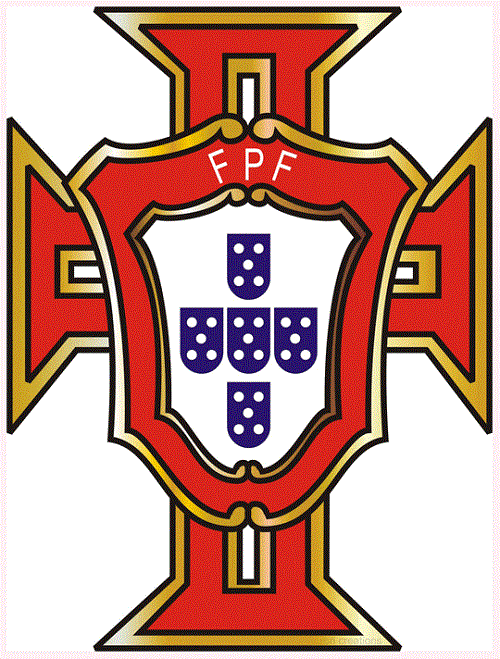 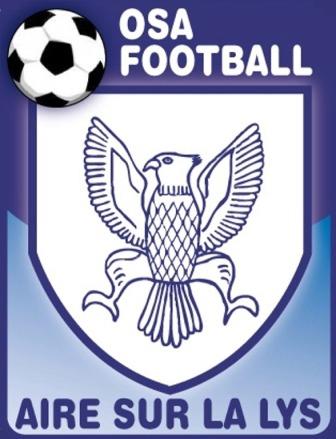 Groupe PORTUGALLundiMardiMercredi JeudiVendredi9h00AccueilAccueilAccueilAccueilAccueilMatinPerfectionnement Technique sur le thème des « Passes »(Stade Maracana)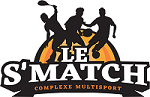 Perfectionnement Technique sur le thème des « Tirs » (Stade Maracana)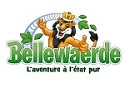 Perfectionnement Technique sur le thème des « Contrôles » (Stade de France)12h00RepasRepasRepasRepasAprès-midiAprès-midi FESTIF(Stade de France)Perfectionnement Technique sur le thème des « Dribbles »(Salle Berton)Action PEF Biathlon Arbitrage (Stade de France)World Cup in RUSSIA16h30GoûterGoûterGoûterGoûter17h00Fin de journéeFin de journéeFin de journéeFin de journéeFin de Stage